От двух до двух с половиной летВаш малыш становиться все более и более самостоятельной личностью. После двух лет он уже способен выполнять различные действия без вашей помощи (но не без наблюдения) и неплохо представляет себе, как устроен мир. В физическом смысле его маленькое тело способно почти на все то же самое, что и тело взрослого, но ему еще не хватает силы и выносливости. Иными словами, малыш быстро устает и для восстановления энергии ему нужно часто и понемногу есть и спать. Он пытается копировать родителей и делать то же, что делают взрослые, поэтому давайте ему возможность помогать вам во дворе, на кухне и с другими домашними делами. А кроме этого поручите ему какое-нибудь специальное задание, которое он должен будет выполнять каждый день, - это внушит ему чувство успешности и полезности. Примерно в это время ребенок учится управляться с фломастером, мелком и карандашом, и его рисунки становятся  все более реалистичными. Пусть он рисует почаще, на больших листах бумаги и большими карандашами. Оставаться в границах рисунка для этого возраста еще не важно, поэтому пока лучше не давать ребенку книжки-раскраски, пусть он просто рисует что хочет и как хочет. Это полезно не только для тренировки мелкой моторики, но и для выражения эмоций. Не старайтесь делать все за ребенка или постоянно говорить ему, как делать «правильно», - дайте ему свободу учиться делать самостоятельно. Предлагайте ему выбор – это необходимо для развития мышления более высокого уровня. Поощряйте его творчество и любопытство, задавая ему вопросы «что», «как», «почему»,  а не вопросы, на которые требуется отвечать лишь «да» и «нет», что не оставляет места для интерпретаций и исследований. В этом возрасте язык становится веселой игрушкой, поэтому пойте песенки и читайте книжки со стихами. Предлагайте игры с рифмами, говорите смешные вещи и разыграйте по ролям любимые истории. Давайте ребенку побольше книг для самостоятельного изучения.  Книги развивают воображение и речевые навыки и поощряют мышление у ребенка. Ребенок должен общаться с другими детьми, чтобы осваивать социальные умения, необходимые в групповых занятиях. Способность к взаимодействию с другими поможет ребенку лучше адаптироваться в дошкольном учреждении. 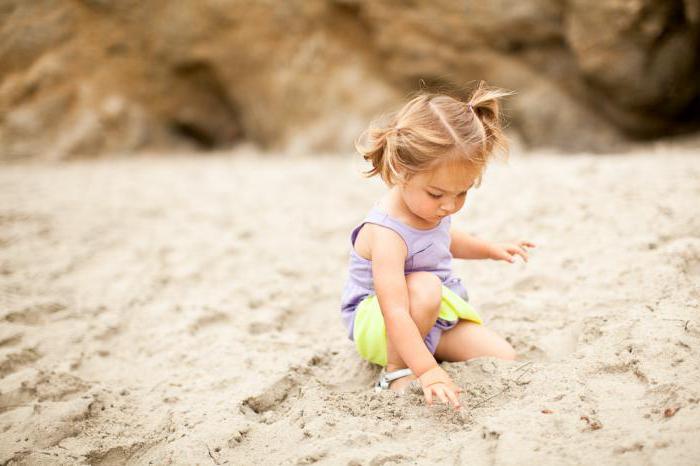 КарнавалВаш малыш очень хочет вырасти и стать таким, как мама или папа. Дайте ему возможность потренироваться быть взрослым – или хотя бы одеться, как взрослый, - устройте карнавал!Что понадобиться:Разная одежда и аксессуары – шляпы, пиджаки, перчатки, парики, туфли, брюки, майки, платья, шары, украшения и т.д.Большое зеркало Осваиваемые навыки:Идентификация полаСамосознаниеСамостоятельное одеваниеПоследовательностьЧто нужно делать:Подберите разнообразную одежду, которую легко надевать, удобно носить и главное – весело демонстрировать.Сложите одежду в коробку и поставьте ее в центр комнаты.Дайте ребенку возможность рассмотреть вместе с вами одежду в коробке.Померяйте вместе какую-нибудь одежду и посмотритесь в зеркало.После того как вы полностью оденетесь, устройте карнавал и пройдитесь по округе (или хотя бы по дому) в ваших новых костюмах.Варианты игры. Предложите ребенку различные варианты одного и того же предмета одежды – например, разные шляпы, шары, парики и т.д.Безопасность. Следите, чтобы ребенок не запутался в одежде и не задохнулся. 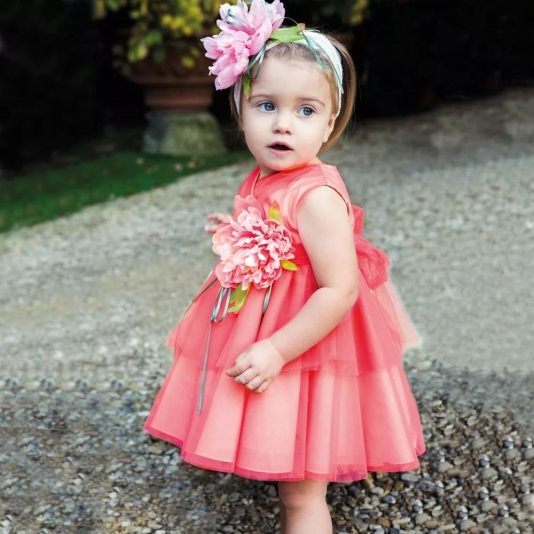 Фланелевая сказкаРечевое развитие ребенка и его словарный запас улучшаются скачками и рывками, но иногда ему не хватает слов, чтобы выразить все, что он хочет. Сделайте для него простую фланелевую сказку!Что понадобиться:Метр черной или другой фланели или войлокаДоска размером примерно метр на метр КлейКусочки войлока разных цветовЛюбимые книжки с картинками – «Три поросенка», «Питер Пэн», «Белоснежка» и т.д.НожницыФломастерыОсваиваемые навыки:Выражение эмоцийМелкая моторикаРазвитие речи и словарный запасСоциальное взаимодействие Что нужно делать:Приклейте к доске кусок темного войлока или фланели. Дайте высохнуть. Выберите из любимой книжки героев, которые вы можете сделать. Вырежьте их фигурки из войлока. Например, если вы решили использовать книгу «Три поросенка», вырежьте из розового войлока трех поросят, из черного – волка, а из белого – овечку.Добавьте персонажам детали внешности с помощью фломастеров.Прислоните доску к стене.Сядьте вместе с ребенком у доски и поместите на нее героев.Расскажите сказку, перемещая фигурки в соответствии с рассказом.Вариант игры. Вырежьте из войлока любые фигуры на ваш выбор и дайте ребенку сделать из них на доске что угодно.Безопасность. Следите, чтобы доска не упала на ребенка. 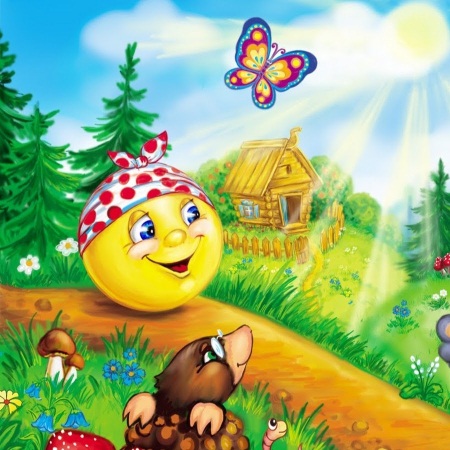 Детский боулингВместо обычного катания мяча туда-сюда предложите вашему малышу более сложную задачу, расставив предметы, которые он может сбивать. Поиграйте с ним в «Детский боулинг»!Что понадобиться:6-10 предметов, которые могут служить кеглями, например, пустые упаковки от молока, пластиковые бутылки, перевернутые бумажные стаканчики и т.д. Обширное пустое пространство Веревка или лентаВолейбольный, футбольный или баскетбольный мячОсваиваемые навыки:Причина и следствиеКоординация зрения и движенияКрупная моторика Что нужно делать:Расставьте «кегли» треугольником, как в настоящем боулинге.Отойдите на несколько шагов и отметьте линию с помощью веревки или ленты.Пусть ребенок встанет за линией.Дайте ему мяч и предложите сбить им все кегли.Пусть он катает мяч, пока не собьет их все.Поставьте кегли снова и сыграйте еще раз.Варианты игры: Поставьте в длинный ряд костяшкино домино. Предложите ребенку покатить маленький мячик к первой костяшке, чтобы, когда она упадет, за ней упали все остальные.Безопасность. Не используйте настоящий шар для боулинга – он слишком тяжелый для малыша. Не используйте в качестве кеглей предметы, которые могут разбиться и сломаться. 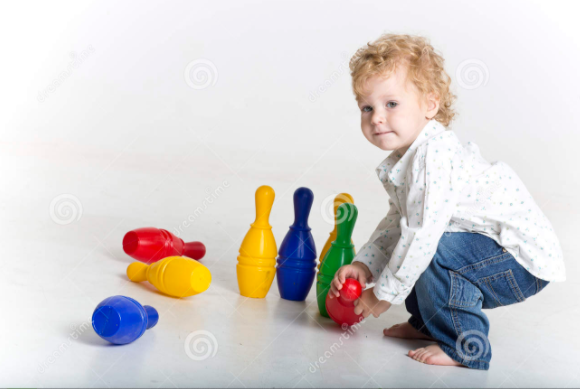 Танцуем до упадуБольшинству детей нравится самовыражаться через музыку и танец. Предоставьте вашему малышу такую возможность и повеселитесь вместе с ним.Что понадобиться:Различные танцевальные мелодии – румба, вальс, рок-н-ролл, кадриль и т.д.ПроигрывательМного места для танцевОсваиваемые навыки:Равновесие и чувство ритма Осознание собственного телаТворческие способностиСлуховые навыкиЧто нужно делать:Запишите по несколько минут разных танцевальных мелодий, чтобы каждая звучала достаточно для того, чтобы насладиться музыкой и немного потанцевать. Записывайте мелодии подряд, чтобы танцевать без перерыва. Включите музыку и встаньте в центре комнаты.Когда заиграет первая мелодия, начните танцевать и предложите малышу потанцевать с вами.Когда мелодия сменится, соответственно измените характер движения и предложите малышу повторять за вами.Танцуйте до упаду.Варианты игры. Пусть ребенок сам придумывает движения под музыку, а вы повторяйте за ним.Безопасность. Освободите достаточно пространства, чтобы не ударяться о мебель. Делайте перерывы, если вы устали. 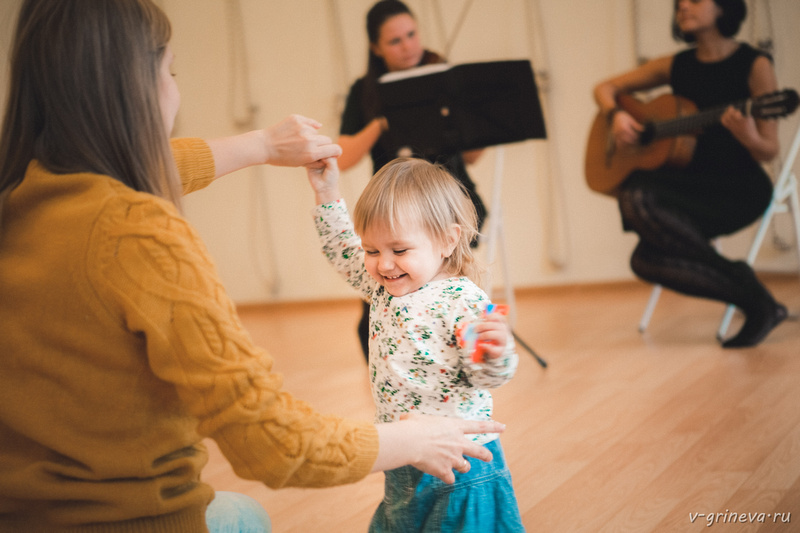 